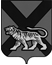 ТЕРРИТОРИАЛЬНАЯ ИЗБИРАТЕЛЬНАЯ КОМИССИЯ ГОРОДА  ДАЛЬНЕГОРСКАР Е Ш Е Н И Е31 июля  2017 г.                         г. Дальнегорск                                 № 266/47Об освобождении члена участковой избирательнойкомиссии избирательного участка № 1021 Н.Н. Мухиной от обязанностей члена комиссии с правом решающего голоса до истечения срока полномочий и о назначении Давыдкиной Г. А. членом участковой комиссии  избирательного участка № 1021 с правом решающего голоса 	Рассмотрев поступившее в письменной форме заявление члена  участковой избирательной комиссии избирательного участка № 1021 Мухиной Натальи Николаевны  о сложении своих полномочий  члена участковой избирательной комиссии с правом решающего голоса до истечения срока полномочий, в соответствии с п. п. «а» пункта 6, п. 11 статьи 29 Федерального Закона «Об основных гарантиях избирательных прав и права на участие в референдуме граждан Российской Федерации», решением Избирательной комиссии Приморского края от 07.05. 2013 г. № 841/137 «О кандидатурах, для зачисления в резерв составов участковых комиссий Приморского края избирательных участков с № 1001 по № 1022» территориальная избирательная комиссия города ДальнегорскаРЕШИЛА:Освободить Мухину Наталью Николаевну от обязанностей  члена участковой избирательной комиссии избирательного участка № 1021 с правом решающего голоса до истечения срока полномочий.Назначить членом участковой избирательной комиссии избирательного участка № 1021 с правом решающего голоса из резерва составов участковых комиссий Приморского края с № 1001 по № 1022 взамен выбывшего:Давыдкину Галину Андреевну, 1947 года рождения; пенсионер; кандидатура предложена Дальнегорским местным отделением КПРФ.Направить настоящее решение в участковую избирательную комиссию избирательного участка № 1021 для сведения.Разместить настоящее решение на официальном сайте Дальнегорского городского округа в информационно-телекоммуникационной сети «Интернет» в разделе «Территориальная избирательная комиссия города Дальнегорска» и на информационном стенде.Председатель комиссии                                                                        С.Н.Зарецкая Секретарь заседания                                                                           Т.А. Березина